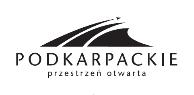 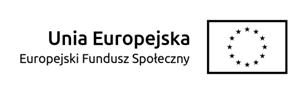 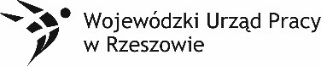 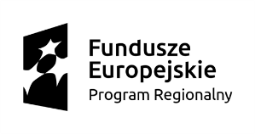           (pieczęć firmowa pracodawcy)	               (miejscowość, data)Wniosek należy złożyć w Powiatowym Urzędzie Pracy                                                                                                       Starosta Przeworskiw Przeworsku, ul. Jagiellońska 10                                                                           WNIOSEKO zwrot części kosztów poniesionych na wynagrodzenia, nagrody i składki na ubezpieczenie społeczne za skierowanych bezrobotnych zatrudnionych w ramach prac interwencyjnychNa podstawie art, 51, 56, 59 ustawy z dn. 20.04.2004 r. o promocji zatrudnienia i instytucjach rynku pracy (Dz. U. z 2018r. poz. 1265 ze zm.) oraz zgodnie z umową zawarta w dniu ................................ o zorganizowanie zatrudnienia w ramach prac interwencyjnych, prosimy o refundację poniesionych kosztów  za miesiąc ................,wynagrodzeń w kwocie		 PLNskładki na ubezpieczenia społeczne od refundowanych       wynagrodzeń w rozumieniu art. 2 ust. 2 pkt 38		PLNOgółem do refundacji kwota	.................................................PLN(słownie złotych): 	Środki finansowe prosimy przekazać  na konto : 	                                                                                                                              (nazwa banku, nr rachunku)(nazwa banku, nr rachunku).*) niepotrzebne skreślić  (Główny Księgowy, pieczątka i podpis)                                                        (Pracodawca, pieczątka i podpis)Załączniki:Rozliczenie finansowe (załącznik nr 1)Kopia listy obecnościKopia listy płac z pokwitowaniem odbioru wynagrodzeniaKopia deklaracji ZUS DRA.Kserokopia raportu imiennego: (RCA, lub RMUA).Kserokopia przelewu bankowego składki ZUS z adnotacją, że w opłaconych składkach ujęty jest pracownik w ramach refundacji.Kserokopia przelewu bankowego podatku od wynagrodzeń  z adnotacją, że w opłaconych składkach ujęty jest pracownik w ramach refundacji.Kserokopia zwolnienia lekarskiego: L4 wraz z kserokopią ZUS – RSAWszystkie załączniki należy potwierdzić za zgodność z oryginałem…………………………………….                                       Załącznik nr 1 do „Wniosku o zwrot części kosztów….    (pieczęć firmowa pracodawcy)Rozliczenie finansowe wynagrodzeń osób zatrudnionych w ramach pracy interwencyjnejza okres od ……………….  do ……………………….UWAGI:1. Pan/i  ……………………………  zwolniony dnia …………  r.   przyczyna zwolnienia …………...    …….………….................2. Pan/i  …………………………… przyjęty na czas nieokreślony dnia ……………. r.  zgodnie  z pozycją rozliczania: ....……………….………………………..           …………………………………..                 ……………………………(opr. nazwisko i imię; nr tel.)               (Główny księgowy; pieczątka i podpis)                       (Pracodawca; pieczątka i podpis) *składki emerytalna, rentowa i wypadkowa ponoszona przez pracodawcęLp.Nazwisko i imię zatrudnionego w ramach prac interwencyjnych zgodnie z umową o pracę od ……….. do  …….Wynagrodzenie brutto w złWynagrodzenie refundowane dla pracodawcy z Funduszu pracy w złWypłata do* ZUS …. % od rubr. 4 w złRazem  do refundacji FP w zł123456Ogółem do refundacji: słownie złotych: ………………………………………………….Ogółem do refundacji: słownie złotych: ………………………………………………….Ogółem do refundacji: słownie złotych: ………………………………………………….Ogółem do refundacji: słownie złotych: ………………………………………………….Ogółem do refundacji: słownie złotych: ………………………………………………….Ponadto informuję, że niżej wymienieni pracownicy korzystali ze zwolnienia lekarskiego bądź urlopu bezpłatnegoPonadto informuję, że niżej wymienieni pracownicy korzystali ze zwolnienia lekarskiego bądź urlopu bezpłatnegoPonadto informuję, że niżej wymienieni pracownicy korzystali ze zwolnienia lekarskiego bądź urlopu bezpłatnegoPonadto informuję, że niżej wymienieni pracownicy korzystali ze zwolnienia lekarskiego bądź urlopu bezpłatnegoPonadto informuję, że niżej wymienieni pracownicy korzystali ze zwolnienia lekarskiego bądź urlopu bezpłatnegoPonadto informuję, że niżej wymienieni pracownicy korzystali ze zwolnienia lekarskiego bądź urlopu bezpłatnegoPonadto informuję, że niżej wymienieni pracownicy korzystali ze zwolnienia lekarskiego bądź urlopu bezpłatnegoPonadto informuję, że niżej wymienieni pracownicy korzystali ze zwolnienia lekarskiego bądź urlopu bezpłatnegoLp.Nazwisko  i imięZwolnienie lekarskie od-doWynagrodzenie za czas choroby (płatne z Funduszu Pracodawcy)Wynagrodzenie za czas choroby (płatne z Funduszu Pracodawcy)Zasiłek chorobowy (płatny z ZUS)Zasiłek chorobowy (płatny z ZUS)Urlop bezpłatny od-doLp.Nazwisko  i imięZwolnienie lekarskie od-doIlość dni   od-dokwota w złIlość dni  od-dokwota w złUrlop bezpłatny od-do